Are you headed off to college or trade school in 2019?  Well (Credit Union Name) is pleased to announce a college scholarship opportunity to make it easier for you to meet tuition costs. The $12,000 Credit Union College Scholarship Program for 2019 is underway now!  College-bound members are eligible to apply for one of ten $1,000 essay-based scholarships - one $1,000 video-based scholarship; and one $1,000 photo-based scholarship.  And, yes, you may apply in all three categories!(If your Credit Union provides any other incentive for members to participate, like a chance to win a gift card, etc., place that copy here)Deadline for applications is March 31, 2019.  Scholarship winners will be announced in May 2019 on the Credit Union Foundation MD|DC’s scholarship website: cufound.org/scholarship.This year’s essay topic: 
“How can your credit union help you become financially independent?”This year’s video topic: 
“Create a 60-second video showing how your credit union helps you achieve your financial goals.”This year’s photo theme is:
“Dream big”Any member of (Credit Union Name) who is entering their freshmen through senior year of college or trade school may apply.  “We’re pleased to offer this opportunity for our young members,” said (Your Credit Union CEO, Chair, etc.).  “The awardees receive needed financial assistance to help them meet their tuition expenses and the application topics stimulate innovative and useful responses to help us better serve our college-aged members.”Applications are accepted online at:	cufound.org/scholarship(Credit Union Name), the Credit Union Foundation MD|DC, and its generous supporters cooperate to make this scholarship program possible.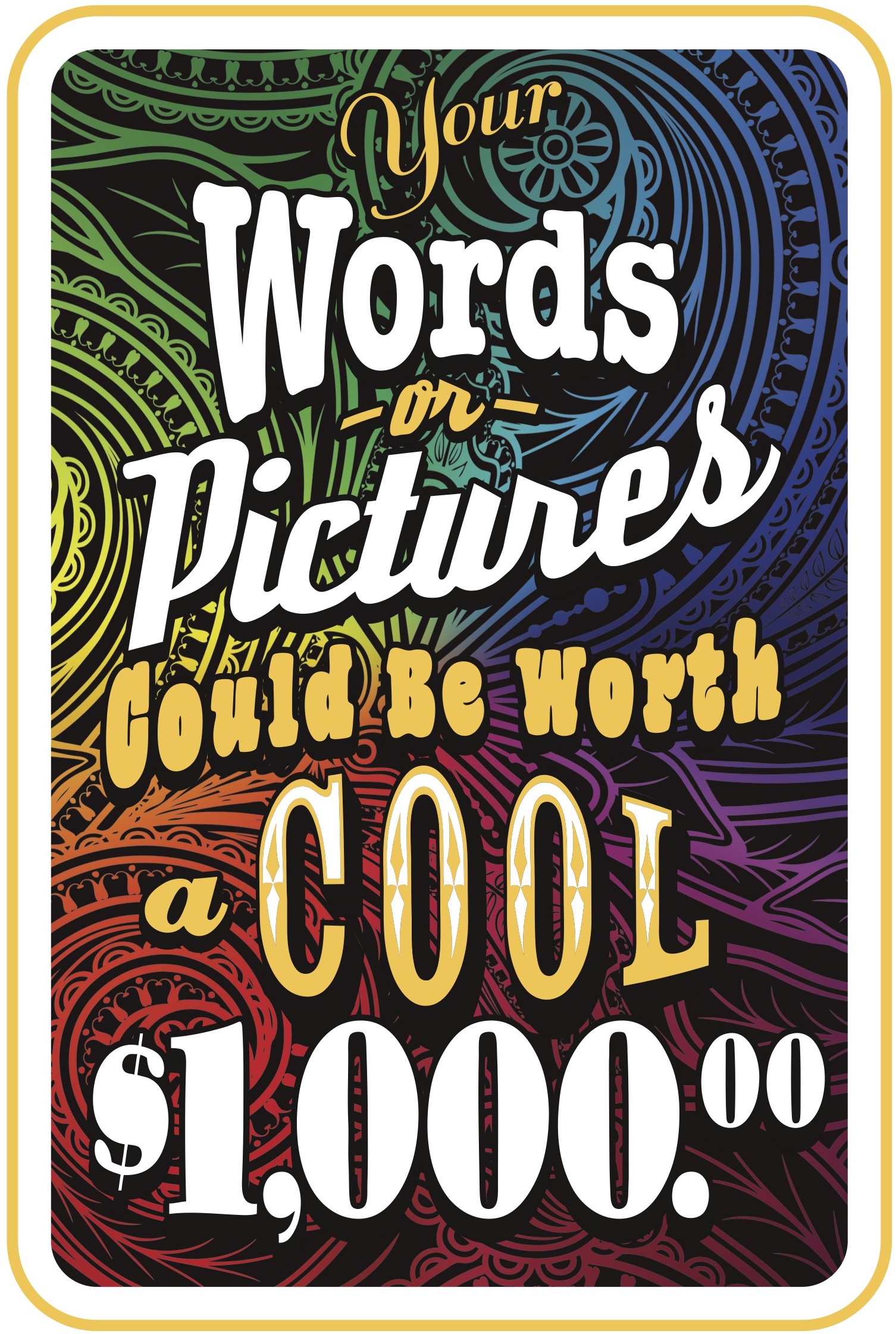 Marketers: Use our scholarship tools & graphics in your newsletters, webpage, facebook posts, etc.! 
Order supplies & download the free graphics here:cufound.org/cuscholarship